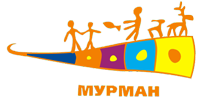 ТУРИСТИЧЕСКИЕ ФИРМЫ ЛОВОЗЕРСКОГО РАЙОНА1Головин Иван Альбертович. 8 (921) 043-33-33 Саамская деревня «Самь-Сыйт»  golovin.ivan77@mail.ru2Кошельник Антонина Анатольевна.  8 (921) 734-05-33ООО «Компания Арктическая Земля». Хаски-парк «Лесная-Елань»  a@arcticland.ru 3Иванова Наталья Владимировна. 8 (926) 842-40-30ООО «Русская Лапландия» Туристическая база «Юлинская Cалма»usalma@mail.ru 4Бараковский Виктор Георгиевич. 8 (911) 807-99-99ООО «Ловозеро.РУ»Туристическая база «Медвежий угол». info@lovozero.ru5Будович Юрий Викторович. ООО НП МНС «Пессярйок» База Отдыха «Русский север» 8 (921) 280-78-97(Юрий), 8 (921) 725-60-24(Ольга)artieva_olga@mail.ru6Филиппов Анатолий Васильевич. 8 (921) 271-17-30Туристическая база «Ефим Озеро» efimozero@mail.ru, filippov_an66@mail.ru7Щербак Дмитрий Леонидович. (8152) 45-11-06ЗАО «Серебро Поноя» serebrop@mail.ru8Селюков Максим Александрович8 921-286-13-98Турбаза «Русская Лапландия».